從李鄭屋漢墓看漢代文化課業：尋找李鄭屋漢墓的陪葬品閱讀以下資訊，回答問題。   在1955年，當香港政府興建李鄭屋邨時，工人在一處山坡中，發現了一座墓地。根據墓磚的刻紋和出土的文物，考古學家推算這墓地約在公元25年至220年(即2000年前) 興建，當時是漢代社會。	墓中有很多陪葬品，有可以用來煮食、進食和存放食品的陶具，也有盆、鏡和鈴等銅器，更有住屋的模型，這些東西都能反映漢代居民的生活。你能簡單介紹李鄭屋漢墓的資料嗎？配對：按以下的物品種類，在用途表上配對它們的功用。 (填上物品的英文字母)用途你覺得漢朝人民的家是怎樣？你能畫出來嗎？這是在李鄭屋漢墓內一尊刻有文字的石磚，你能猜到它的意思嗎？ (答案寫在方格內)答案從李鄭屋漢墓看漢代文化課業：尋找李鄭屋漢墓的陪葬品閱讀以下資訊，回答問題。   在1955年，當香港政府興建李鄭屋邨時，工人在一處山坡中，發現了一座墓地。根據墓磚的刻紋和出土的文物，考古學家推算這墓地約在公元25年至220年(即2000年前) 興建，當時是漢代社會。	墓中有很多陪葬品，有可以用來煮食、進食和儲存食品的陶具，也有盆、鏡和鈴等銅器，更有住屋的模型，這些東西都能反映漢代居民的生活。你能簡單介紹李鄭屋漢墓的資料嗎？配對：按以下的物品種類，在用途表上配對它們的功用。 (寫上物品的英文字母)你覺得漢朝人民的家是怎樣？你能畫出來嗎？這是在李鄭屋漢墓內一尊刻有文字的石磚，你能猜到它的意思嗎？(答案寫在方格內)何時發現？何地發現？為何發現？約在哪個朝代興建？有甚麼陪葬品？ 說出與食物相關的陶具說出與生活相關的銅器A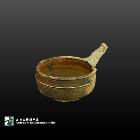 B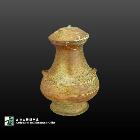 C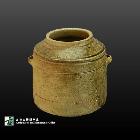 D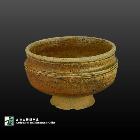 E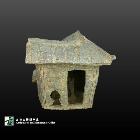 F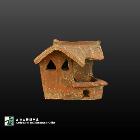 G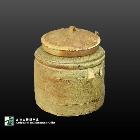 H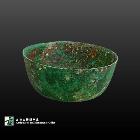 進食工具存放食品的器具陶屋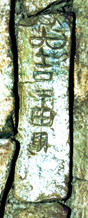 何時發現？1955年何地發現？香港為何發現？興建李鄭屋邨時發現約在那個朝代興建？漢代(公元25年至220年)有甚麼陪葬品？ 陶具、銅器說出與食物相關的陶具煮食、進食和儲存食品說出與生活相關的銅器盆、鏡和鈴ABCDEFGH進食工具A,D,H儲存食品的器具B,C,G陶屋E,F參考答案：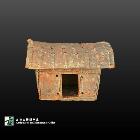 大吉番禺